Students should arrive promptly at 2:56 for afterschool sessions, as they will begin at 3:00.  Algebra 1 Saturday review sessions will start at 9:00 and end at 11:00. Please have your ride waiting. Students should bring their own paper and pencil, so that they can be actively engaged in the session. Misbehavior will not be tolerated. Any students who misbehave may be asked to leave and might lose the ability to attend other SOL review sessions. 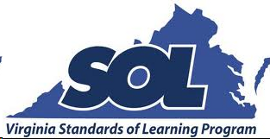 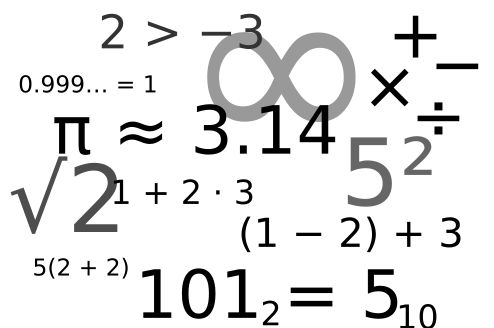 Edison Math DepartmentSOL Review/Remediation Plan2018-2019Algebra 1SOL TEST DATE:  Friday May 10, 2019After School SessionsAll after school Algebra 1 SOL review sessions will be located in Room D122.  Sessions begin promptly at 3:00 and end at 4:00 p.m.April 29th and 30th:  Expressions/OperationsMay 1st and 2ne:  Equations/InequalitiesMay 6th and 7th:    Functions/StatisticsMay 8th:  Calculator Tools (Desmos & TI84)May 9th:  Review All ConceptsSaturday Review SessionsSaturday Review Sessions are located in room D122 and begins promptly at 9:00 a.m. and ends at 11:00 a.m.  Saturday April 27th – SOL Practice TestSaturday May 4th  – SOL Practice TestSaturday May 18th:  Re-takers onlyAlgebra 1 Remediation SessionsFor students who fall into the retake range, students will attend remediation during the school day. GeometrySOL TEST DATE:  Wednesday May 15, 2019After School SessionsAll after school Geometry SOL review sessions will begin promptly at 3:00 and end at 4:00 p.m., in R D126.April 25th:  Tech Day ConstructionsApril 30th :RC1Reasoning,Lines TransformationsMay 2nd RC2-TrianglesMay 6th:  RC3- Polygons Circles 3-D FiguresMay 9th:  Tech Day Constr/General ReviewMay 14st :  VDOE Most Missed Q’sSaturday Review SessionsSaturday Review Sessions begin promptly at 9:00 a.m. and ends at 1:00 p.m., in R D126.Saturday April 27th – SOL Practice TestSaturday May 4th – SOL Practice TestSaturday May 11th – SOL Practice TestGeometry Remediation SessionsFor students who fall into the retake range, students will attend remediation during the school day.  Subject matter will be targeted individually, based on SOL test results.  Algebra 2SOL TEST DATE:  Monday May 13, 2019After School SessionsAll after school SOL review sessions will be located in Room D123.  Sessions begin promptly at 3:00 and end at 4:00 p.m.April 23:  Expressions/OperationsApril 25:  Equations/InequalitiesApril 30: Families of Functions/GraphingMay 2:  Probability/StatisticsMay 7:  Calculator ToolsMay 9:  General Review – All ConceptsAlgebra 2 Remediation SessionsFor students who fall into the retake range, students will attend remediation during the school day.  Subject matter will be individually targeted based on SOL test results.  